Setting the Pace: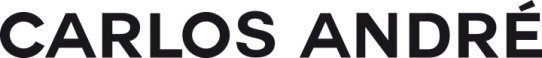 Carlos André – Eine Reise der Sinne …Die Faszination, auf einem legendären Gebirgs-Pass zu fahren, ist überwältigend. Monumentale Berge, herausfordernde Steigungen, abwechslungsreiche Kurven … und immer wieder spektakuläre Aussichten. Ein permanentes Wechselspiel zwischen Kraft und Feingefühl.Die neue Linie von Carlos André ist genau diesem Gefühl gewidmet und eine Hommage an die automobile Leidenschaft. Mit „Pace“ bringt Carlos André die volle Ästhetik hochkarätiger Aromen an den Gaumen. Eine ausgefeilte Komposition fasziniert mit einem Maximum an sinnlichen Erlebnissen – entstanden aus den feinsten Tabakblättern der Karibik: Intensiv, würzig, kräftig, erdig und aromenreich. Die Carlos André Premium Longfiller Zigarren haben ihre Wurzeln in der Dominikanischen Republik. Bei Arnold André Dominicana werden die wertvollsten Tabake zu einer raffinierten Komposition zusammengefügt. Besonderen Anteil an der kräftigen Aromenvielfalt der Carlos André Pace hat das fünf Jahre gereifte Desflorado Deckblatt aus Ecuador. Dank der langen Reifung entwickelt sich ein intensiveres Aroma. Ein besonderer Genuss ist die neue Linie für Liebhaber erdig, würziger Zigarren. Die Pace gibt es zum Start in den Formaten Robusto und Corona Larga - und ganz neu im Carlos André Sortiment jetzt auch das beachtliche Churchill Format.Die Premium-Marke Carlos André ist ausschließlich im gehobenen Tabakwaren-Facheinzelhandel erhältlich. Die Preise liegen zwischen 17 und 20 Euro pro Zigarre.Carlos André Premium Partner sind hier zu finden: www.carlos-andre.de/partnerCarlos André – High SmokeDie Marke Carlos André verbindet über 200 Jahre Tabaktradition mit innovativen Ansprüchen an den Genuss der Zukunft. Eine Zigarre, die nach dem jüngsten Sohn des Unternehmensinhabers Axel-Georg André benannt ist und in der Familie für die Familie entwickelt wurde. Eine echte Family Reserve, die die Leidenschaften der Familie transportiert und einlädt, daran teilzuhaben.Anspruch, Qualität und Geschmack – Carlos André steht für Zigarrengenuss auf höchstem Niveau. Das Carlos André Sortiment umfasst die Linien Cast Off, Airborne, Pace und das Zigarillo-Quartett.carlos-andre.de
Bünde, im Juli 2024Kontakt: 
Beatriz Dirksen
Headware Agentur für Kommunikation GmbH
02244-920866 
b.dirksen@headware.deArnold André
Das Familien-Unternehmen mit Sitz im ostwestfälischen Bünde ist Deutschlands größter Zigarrenhersteller. Zum Portfolio gehören weltbekannte Marken wie Handelsgold, Clubmaster und WTF! Shisharillo, oder die hochwertigen, eigenen Longfiller-Marken Carlos André, Buena Vista, Parcero und Montosa. Neben dem weiteren deutschen Standort im niedersächsischen Königslutter verfügt Arnold André über Unternehmen in Frankreich und Portugal sowie ein Werk in der Dominikanischen Republik für die Fertigung von Premiumzigarren und die Veredelung von Tabakdeckblättern. Die Produkte werden weltweit in über 80 Ländern vermarktet. Arnold André wurde 1817 gegründet und ist mittlerweile in der 7. Generation im Familienbesitz. Das Unternehmen beschäftigt international 900 Mitarbeiter.